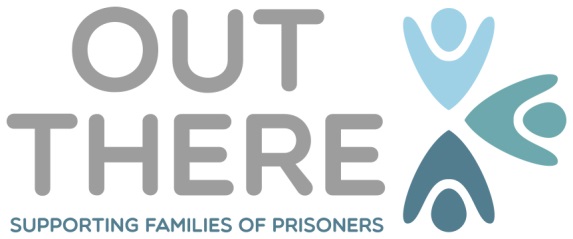 We are a Trafford based charity that supports families and individuals across Greater Manchester who has a relative in prison. A summary of the support we offer includes:-          A listening ear         Help in maintaining contact with prisoner          Liaising with prisons         Escort to prison visits         Attend meetings/appointments with families         Support groups for adults and children         Events – Wellbeing days, family days, family forums, relaxation sessions and workshops.          Telephone support          One to one support for children in school          Referrals and signposting to other support services         Financial support in times of hardship and one-off costs          Practical and emotional support Families and individuals can choose how much or little they want to engage with the support, some clients just give us a ring every now and again and others really get a lot from interacting and engaging in everything, and really benefit from meeting others in a non-judgemental environment. The list above is not exhaustive as we tailor the support to the family’s needs and requirements.For more information or to make a referral please ring 0161 232 8986 and talk to one of our friendly team. Website: www.outtherecharity.orgEmail: info@outtherecharity.org Facebook: @OutTheresfopTwitter: @OutThereFamily 